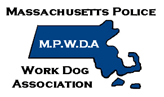 THE MASSACHUSETTS POLICE WORK DOG ASSOCIATIONAnnual K-9 Seminar May 10th, 2021 through May 13th, 2021atCamp Winadu700 Churchhill St, Pittsfield, MAThis four day seminar will offer NAPWDA certification for K9 teams of all levels. Trainers from the North American Police Work Dog Association will be in attendance to test and certify canines in Patrol/Utility, Narcotics Detection, Tracking/Trailing and SAR.  NAPWDA membership is required for any certification testing.  Anyone not a current member may join via  http://www.napwda.com/membership-information.This years seminar is reduced to 4 days and is for certification purposes onlyPre-registration is required for this seminar by April 15th, 2021.Due to COVID, space is limited and registration will be limited to the first 50 teamsAttendees are expected to follow all COVID precautionsThe seminar fee is $220.00 (non MAPWDA member) or $200 (Current MAPWDA member) per K9 team.  For membership questions contact Membership Chair Mike Whitney at (413) 237-6710.  Due to COVID restrictions Meals and lodging will be the responsibility of each individual team.  For lodging help/recommendations please contact Sgt Parise at the number or email below. Cash, Check, P.O. payable to: Massachusetts Police Work Dog Association8 Sheffield Dr, Easthampton, MA 01027For more information and registration forms please visit www.MAPWDA.com. Or, contact:Ofc. James Ruddock	 ruddockjimmy@gmail.com		413-522-0267Sgt. James Parise	parise053@gmail.com				413-446-5212